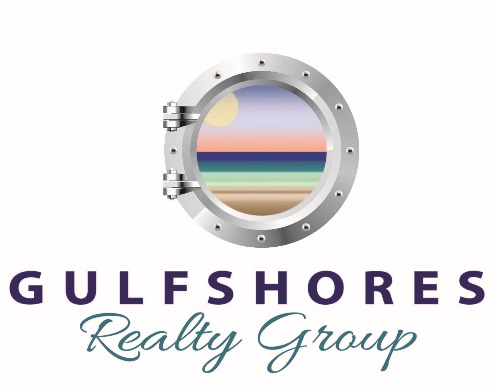 Property Information FormName:Address:Phone:Email:Number of Bedrooms Available:Number of Bathrooms Available:Are you looking to rent your entire house or just certain rooms?Are there any special features to your home/condo (ie-pool, washer/dryer, game room, etc.)?Which dates are you thinking of making available?What is the minimum revenue you would require to do this?